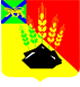 ДУМА МИХАЙЛОВСКОГО МУНИЦИПАЛЬНОГО РАЙОНАРЕШЕНИЕс. МихайловкаО внесении изменений и дополнений в решение Думы Михайловского муниципального района  от   26.06.2014г. № 547 « Об утверждении Положения  о  конкурсе на замещение вакантной должности  муниципальной службы и включение в кадровый резерв органов  местного самоуправления Михайловского муниципального района»Принято Думой Михайловскогомуниципального районаот 24.11.2016г. № 137	            В соответствии с Федеральным законом от 06.10.2003 года № 131-ФЗ «Об общих принципах организации местного самоуправления в Российской Федерации», Федеральным законом от 02.03.2007 г. № 25-ФЗ «О муниципальной службе в Российской Федерации», законом Приморского края от 04.06.2007 г. № 82-КЗ «О муниципальной службе в Приморском крае», протестом  прокурора Михайловского района от 11.10.2016 № 7-22-2016/4517 на решение Думы Михайловского муниципального района от 26.06.2014 № 547 «Об утверждении Положения  о конкурсе на замещение вакантной должности муниципальной службы  и включение в кадровый резерв органов местного самоуправления Михайловского муниципального района» Российской Федерации», руководствуясь Уставом Михайловского муниципального района 1. Внести изменения и дополнения в решение Думы Михайловского муниципального района от 26.06.2014г. № 547 «Об утверждении Положения  о  конкурсе на замещение вакантной должности муниципальной службы и включение в кадровый резерв органов местного самоуправления Михайловского муниципального района»:  1.1. Пункт 2.2. Положения  дополнить предложением: «Сведения об  условиях проведения конкурса, о  месте и времени его проведения, проект трудового договора опубликовываются не позднее чем за 20 дней до дня  проведения конкурса».1.2. Пункт 2.3. Положения изложить в новой редакции:2.3. Гражданин, изъявивший желание участвовать в конкурсе, представляет в конкурсную комиссию:а) личное заявление;б) собственноручно заполненную и подписанную анкету, форма которой утверждается Правительством Российской Федерации, с приложением фотографии;в) копию паспорта или заменяющего его документа (соответствующий документ предъявляется лично по прибытии на конкурс);г) документы, подтверждающие необходимое профессиональное образование, квалификацию и стаж работы:копию трудовой книжки (за исключением случаев, когда служебная (трудовая) деятельность осуществляется впервые), заверенную нотариально или кадровой службой по месту работы (службы), или иные документы, подтверждающие трудовую (служебную) деятельность гражданина;копии документов об образовании и о квалификации, а также по желанию гражданина копии документов, подтверждающих повышение или присвоение квалификации по результатам дополнительного профессионального образования, документов о присвоении ученой степени, ученого звания, заверенные нотариально или кадровой службой по месту работы (службы);д) документ об отсутствии у гражданина заболевания, препятствующего поступлению на гражданскую службу или ее прохождению;        е) сведения о доходах за год, предшествующий году поступления на муниципальную службу, об имуществе и обязательствах имущественного характера;ж) сведения об адресах сайтов и (или) страниц сайтов в информационно-телекоммуникационной сети «Интернет», на которых гражданин, претендующий на замещение должности муниципальной службы, муниципальный служащий размещали общедоступную информацию, а также данные, позволяющие их идентифицироватьз) иные документы, предусмотренные Федеральным законом от 2 марта 2007 года N 25-ФЗ «О муниципальной службе в Российской Федерации»   другими федеральными законами, указами Президента Российской Федерации и постановлениями Правительства Российской Федерации»2. Настоящее решение вступает в силу после опубликования. Глава Михайловского муниципального  района -	             Глава администрации района                                                   В.В. Архипов                  с. Михайловка№ 137-НПА30.11.2016